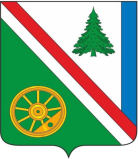 04.05.2023г. № 389РОССИЙСКАЯ ФЕДЕРАЦИЯИРКУТСКАЯ ОБЛАСТЬБРАТСКИЙ РАЙОНВИХОРЕВСКОЕ МУНИЦИПАЛЬНОЕ ОБРАЗОВАНИЕАДМИНИСТРАЦИЯПОСТАНОВЛЕНИЕ О МЕРАХ ПОЖАРНОЙ БЕЗОПАСНОСТИ В ВЕСЕННЕ-ЛЕТНЕМ ПЕРИОДЕ 2023 ГОДА НА ТЕРРИТОРИИ ВИХОРЕВСКОГО МУНИЦИПАЛЬНОГО ОБРАЗОВАНИЯ С целью соблюдения требований, норм и правил пожарной безопасности, повышения противопожарной устойчивости населенных пунктов, объектов жизнеобеспечения и жизнедеятельности в весенне-летнем периоде 2023 года, в соответствии с требованиями Федерального закона от 06.10.2003 года № 131- ФЗ «Об общих принципах организации местного самоуправления в Российской Федерации», Федерального закона от 21.12.1994 года № 69-ФЗ «О пожарной безопасности», Постановления Правительства Российской Федерации № 1479 от 16.09.2020 года «Об утверждении правил противопожарного режима в Российской Федерации», руководствуясь статьей 44 Устава  Вихоревского муниципального образования, администрация  Вихоревского городского поселения ПОСТАНОВЛЯЕТ:1. Утвердить план мероприятий по предупреждению пожаров на территории Вихоревского муниципального образования в весенне-летнем периоде 2023 года в соответствии с приложением к настоящему постановлению.           2.Руководителям хозяйствующих субъектов предлагаю:           2.1. При осуществлении мер по обеспечению пожарной безопасности руководствоваться мероприятиями предусмотренными приложением к настоящему постановлению.2.2.Обеспечить готовность сил и средств пожаротушения к своевременному реагированию на возникающие пожары в границах населенного пункта.2.3. Обеспечить беспрепятственный подъезд средств пожаротушения к источникам наружного противопожарного водоснабжения и их заправку водой.2.4. Организовать взаимодействие с ОГКУ «ПСС Иркутской области» отряда ППС-9 ПЧ-122 и хозяйствующих субъектов.3. Настоящее постановление  подлежит опубликованию  в информационном  бюллетене и размещению на официальном  сайте администрации Вихоревского городского поселения.4. Контроль за исполнением настоящего постановления оставляю за собой.Глава администрации Вихоревского городского поселения 					     Н.Ю.Дружинин	Согласовано:Управляющий делами администрации___________________ Дударева Г.А.«___»___________2023г.Начальник юридического отдела___________________ Ведерникова М.А.«___»___________2023г.РАССЫЛКА:1экз.-дело1 экз.-ГО и ЧСИсп.: Л.В. ГордееваТел. 40-52-15Приложение  к постановлению администрации Вихоревского городского поселения  № 389 от 04.05.2023 годаПЛАНмероприятий по предупреждению пожаров на территории Вихоревского городского поселения в  весенне –летнем периоде 2023 года .№Наименование мероприятияСрок выполненияОтветственные исполнителиПримечание1Рассмотреть на заседании комиссии по ЧС и ОПБ вопросы противопожарной защиты в населенных пунктов, лесах и объектов экономикимарт- апрель* Вихоревское участковое лесничество*садоводческие кооперативы*УК*МУП2Организовать проведение профилактической работы в образовательных учреждениях на противопожарные темы.Вопросы пожарной безопасности обсудить на родительских собранияхмарт- апрель*Администрация *ОНД и ПР ПЧ-1223Проверить средства пожаротушения и источники наружного противопожарного водоснабжения на предмет готовности к весенне-летнему пожароопасному периоду.март-апрель*Администрация  Вмо*хоз. субъектыООО « ОВУК»4Обеспечить наличие противопожарных расстояний от строений до лесного массива в населенном пункте подверженного угрозе лесного пожара. Противопожарные расстояния очистить от сухой травы, мусора и свалок, бытовых отходов. Обновить минерализованные полосы.апрель- майсадоводческие кооперативы* Администрация ВМОхоз.субъекты5Провести контролируемые профилактические отжиги с соблюдением требований, норм и правил пожарной безопасностисогласнографика*Администрация ВМО МУП « ВГХ»  ПЧ-1226Провести мероприятия по противопожарному обустройству лесов, когда граница населенного пункта совпадает с границей с Гослесфондомапрель-май*Администрация ВМО *ОНД и ПР * лесничества, 7Организовать взаимодействие по вопросам раннего обнаружения пожаров, оперативного доведения информации и своевременного принятия мерпожароопасныйпериод*МКУ «ЕДДС» *МО ПЧ-1228Разработать Паспорта пожарной безопасности населенного пункта подверженного угрозе переходов лесных пожаровапрель*МО*ОНД и ПР9Проверить на работоспособность средства оповещенияапрель*МО*МКУ «ЕДДС»10Провести совместные рейды по местам проживания граждан ведущих асоциальный образ жизни, с целью исключения случаев бытовых правонарушений, способствующих возникновению пожаровапрель-сентябрь*ВМО*МУ МВД России «Братское»*ОНД и ПР инструктор ПЧ-12211Информировать население о складывающейся пожарной и лесопожарной обстановкепостоянно Администрация ВМО 12Свалки твердых бытовых отходов привести в соответствие предъявляемым требованиям, не допустить образование несанкционированных свалок.До начала пожароопасного периода свалки отходов лесопиления и свалки бытовых отходов - опахать. май *Администрация ВМО* Вихоревское участковое лесничество13Организовать и провести проверки готовности пунктов приема и временного размещения населения, а также готовность техники для эвакуации людей при возникновении ЧСпостоянно*Администрация ВМО14Обеспечить постоянную готовность систем связи и оповещения, средств оповещения населения при возникновений ЧС, а также постоянный обмен информацией в период высокой пожарной опасностипостоянно*МКУ «ЕДЦС» *Администрация ВМО*лесничества *МУ МВД РФ «Братское»*ПЧ-12215Обеспечить беспрепятственный проезд пожарной техники к жилым домам и учреждениям социальной сферы,к пожарным гидрантам и источникам наружного противопожарного водоснабжения. Освободить противопожарные разрывы между зданиями от искусственно созданных препятствий (бетонных плит,столбов и т.д.)апрель-май*Администрация ВМО*УК*МУП*ОГБУЗ «БРБ» *хоз.субъекты16Муниципальными правовыми актами утвердить состав и организовать работу патрульных, патрульноманевренных и маневренных групп на территории населенных пунктовапрель*Администрация ВМО17В период высокой пожарной опасности организовать патрулирование территории населенных пунктов и территории прилегающей к нимпостоянно*Администрация ВМО*ПЧ-12218Провести тренировки с учащимися школ, обслуживающим персоналом, сотрудниками учреждений социальной сферы и организаций по действиям при  возникновении пожараапрель октябрьАдминистрация ВМОПЧ-122СОШ19Обеспечить готовность источников наружного противопожарного водоснабжения к забору воды пожарными автомобилями и иной приспособленной для целей пожаротушения техникипостоянно*Администрация ВМО*ПЧ-122ООО «ОВУК»20Организовать информирование населения о планируемых профилактических мероприятиях проводимых на территории населенного пункта.В период высокой пожарной опасности в лесах, в пределах своих полномочий провести мероприятия по ограничению доступа граждан в леса и въезда в них транспортных средствпожароопасныйпериод*Администрация ВМО* Вихоревское участковое лесничество*ПЧ-122*МУ  МВД РФ «Братское»21Организовать обучение и информирование населения по вопросам обеспечения пожарной безопасности в населенных пунктах и в лесах. К участию в данных мероприятиях привлечь депутатов Думы Вихоревского МОпостоянно*Администрация ВМО*УК*МУП*ПЧ-122 *МКУ «ЕД ДС»*Дума ВМО